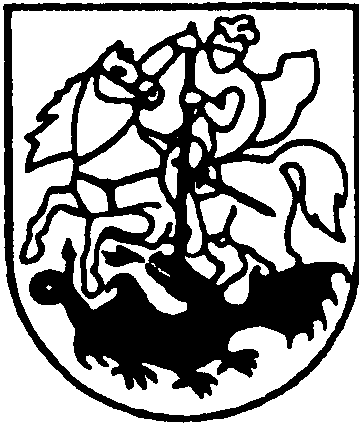 PRIENŲ RAJONO SAVIVALDYBĖS administracijossocialinės paramos ir sveikatos skyriusBiudžetinė įstaiga, Laisvės a. 12, LT-59126 Prienai, tel. (8 319) 61 161, el. p. soc.rupyba@prienai.lt. Duomenys kaupiami ir saugomi Juridinių asmenų registre, kodas 288742590Prienų rajono savivaldybės tarybaiSPRENDIMO ,,DĖL PRIENŲ RAJONO SAVIVALDYBĖS BŪSTO NUOMOS AR IŠPERKAMOSIOS BŪSTO NUOMOS MOKESČIŲ DALIES KOMPENSACIJOS DYDŽIO APSKAIČIAVIMO, MOKĖJIMO IR PERMOKĖTŲ KOMPENSACIJŲ GRĄŽINIMO TVARKOS APRAŠO PATVIRTINIMO“ PROJEKTO AIŠKINAMASIS RAŠTAS2020-06-15 Lietuvos Respublikos Seimas 2020-05-07 priėmė Lietuvos Respublikos paramos būstui įsigyti ar išsinuomoti įstatymo (toliau – Įstatymas) 2, 5, 10, 17, 18 straipsnių pakeitimus, kurie įsigalios nuo 2020 m. liepos 1 d. Minėti Įstatymo straipsniai reglamentuoja būsto nuomos ar išperkamosios būsto nuomos mokesčių dalies kompensavimo tvarką. Atsižvelgiant į įsigaliosiančius pakeitimus, keičiamas ir Prienų rajono savivaldybės būsto nuomos ar išperkamosios būsto nuomos mokesčių dalies kompensacijos dydžio apskaičiavimo, mokėjimo ir permokėtų kompensacijų grąžinimo tvarkos aprašas (toliau – Aprašas).Pagrindiniai Aprašo pakeitimai:pakeistas Savivaldybės administracijos skyrius, atsakingas už Aprašo taikymą. Vietoj Statybos ir ekonominės plėtros skyriaus už Aprašo vykdymą atsakingas Socialinės paramos ir sveikatos skyrius. tikslinama tinkamo būsto sąvoka. Nuo 2020-07-01 tinkamas būstas – tai būstas, kurio vienam asmeniui ar šeimos nariui tenkantis naudingasis plotas, vertinamas mokant būsto nuomos ar išperkamosios būsto nuomos mokesčio dalies kompensaciją, yra ne mažesnis kaip 10 kvadratinių metrų ir ne didesnis kaip 14 kvadratinių metrų (anksčiau buvo 8 kvadratiniai metrai). patikslintas Aprašo 20 punktas, kuriame papildomai numatyta, kad būstų nuoma ne trumpesniam kaip 5 metų laikotarpiui iš fizinių ar juridinių asmenų Prienų rajono savivaldybėje finansuojama iš valstybės biudžeto, apmokant 80 procentų išsinuomotų būstų nuomos kainos, užtikrinant būstų nuomos savivaldybėje finansavimą pagal poreikį. Valstybės biudžeto lėšos, skirtos būstų nuomai iš fizinių ar juridinių asmenų apmokėti, savivaldybių biudžetams paskirstomos, pervedamos, tikslinamos, naudojamos ir už jas atsiskaitoma socialinės apsaugos ir darbo ministro nustatyta tvarka. papildytas Aprašo 17 punktas. Numatyta, kad būsto nuomos ar išperkamosios būsto nuomos mokesčių dalies kompensacijos (toliau – Kompensacija) dydis perskaičiuojamas pagal Vyriausybės patvirtintą bazinio būsto nuomos ar išperkamosios būsto nuomos mokesčio dalies kompensacijos dydžio perskaičiavimo koeficientą (Klrv), kuris nustatomas pagal vidutines būsto nuomos rinkos kainas, šeimos narių skaičių, ir atsižvelgiant į valstybės biudžeto galimybes gali būti perskaičiuojamas įvertinus vartotojų kainų indekso, kainų ir gyventojų pajamų pokyčius, kai šie pokyčiai didesni kaip 3 procentai. Vyriausybė, tvirtindama bazinio būsto nuomos ar išperkamosios būsto nuomos mokesčio dalies kompensacijos dydžio perskaičiavimo koeficientą, turi užtikrinti, kad Kompensacijos dydis būtų ne mažesnis kaip 50 procentų rinkos vidutinio nuomos mokesčio, apskaičiuoto asmeniui pagal tinkamo būsto naudingojo ploto normatyvą. Kompensacija negali viršyti būsto nuomos ar išperkamosios būsto nuomos mokesčio dydžio.Atsižvelgdami į įsigaliosiančius Įstatymo pakeitimus, siūlome pritarti naujos redakcijos Prienų rajono savivaldybės būsto nuomos ar išperkamosios būsto nuomos mokesčių dalies kompensacijos dydžio apskaičiavimo, mokėjimo ir permokėtų kompensacijų grąžinimo tvarkos aprašui.Skyriaus vedėja 				  			        Sandra MekionienėGiedrė Aukštakalnė, tel. (8 319) 61 131, el. p. giedre.aukstakalne@prienai.lt 